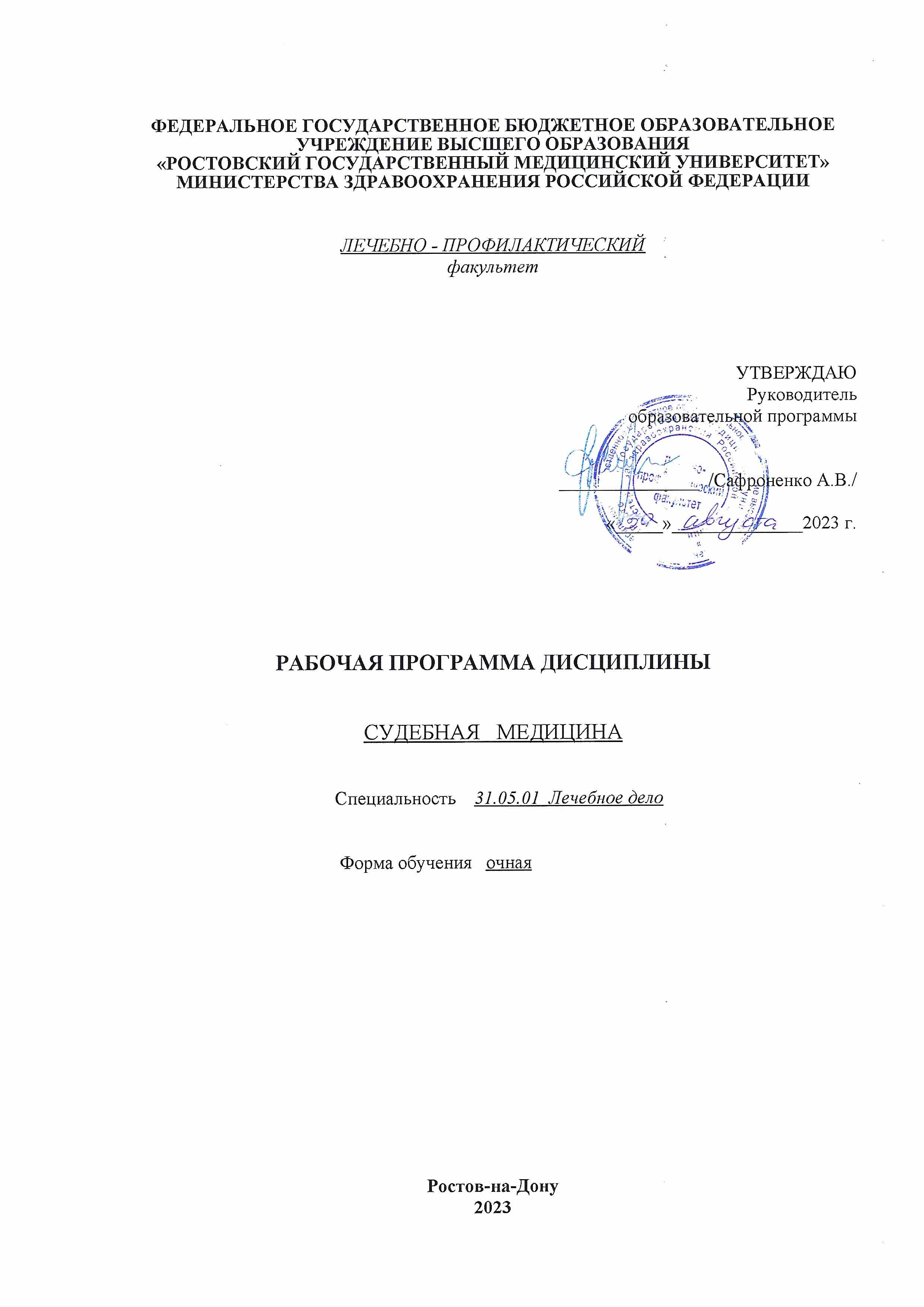 I. ЦЕЛИ И ЗАДАЧИ ОСВОЕНИЯ ДИСЦИПЛИНЫ1.1. Цель освоения дисциплины: состоит в овладении знаниями  студентов, на современном уровне, теоретических и практических вопросов  в объеме, необходимом для успешного выполнения обязанностей специалиста  при производстве первоначальных следственных действий, при изучении морфологических особенностей  течения патологических процессов  при механической травме  и некоторых экстремальных состояниях; правовой регламентации  и организации судебно-медицинской экспертизы, основным проблемам медицинской биоэтики, вопросам ответственности врачей за причинение вреда здоровью, профессиональных, профессионально-должностных правонарушений. 1.2. Задачи изучения дисциплины:  обучение  студентов правильно формулировать научно-обоснованные ответы на вопросы, возникающие в конкретных случаях экспертной практики;-  обучение студентов объективно оформлять заключение эксперта с правильным составлением судебно-медицинского диагноза и конкретными выводами, которые позволят правоохранительным органам своевременно раскрыть то или иное преступление;- ознакомления студентов с основными положениями Уголовного и Уголовно-процессуального законодательств РФ в отношении деятельности медицинских работников и их профессиональных правонарушениях;- формирование и совершенствование профессиональной подготовки врача-специалиста, обладающего клиническим мышлением, хорошо ориентирующегося в сложной патологии, имеющего углубленные знания смежных дисциплин;- формирование навыков изучения научной литературы и официальных статистических обзоров;- формирование у студента навыков общения с коллективом.- формирование навыков изучения научной литературы и официальных статистических обзоров;- формирование у студента навыков общения с коллективом.II. ТРЕБОВАНИЯ К РЕЗУЛЬТАТАМ ОСВОЕНИЯ ДИСЦИПЛИНЫИзучение дисциплины направлено на формирование компетенций в соответствии с ФГОС ВО  и ОП ВО по данной специальности: 2.1. Универсальных: -.2.2. Общепрофессиональных: -.2.3. Профессиональных: ПК -5.III. МЕСТО ДИСЦИПЛИНЫ В СТРУКТУРЕ ОП ВО3.1. Учебная дисциплина  относится к базовой части.IV. СОДЕРЖАНИЕ И СТРУКТУРА ДИСЦИПЛИНЫТрудоемкость дисциплины в зет   3   час 1084.1. Разделы дисциплины, изучаемые в  11  семестре  СРС - самостоятельная работа обучающихсяЛ - лекцииС – семинары ЛР – лабораторные работы ПР – практические занятия 4.2. Контактная работаЛекцииПрактические работы4.3. Самостоятельная работа обучающихсяV. ОЦЕНОЧНЫЕ МАТЕРИАЛЫ ДЛЯ ТЕКУЩЕГО КОНТРОЛЯ, ПРОМЕЖУТОЧНОЙ АТТЕСТАЦИИ (являются приложением к рабочей программе). VI. УЧЕБНО-МЕТОДИЧЕСКОЕ ОБЕСПЕЧЕНИЕ ДИСЦИПЛИНЫ 6.1. Печатные издания Судебная медицина: учебник./Под   ред. Ю.И. Пиголкина. М.: ГЭОТАР-МЕДИА, 2012. –  496 с.: ил.Судебная медицина. Задачи и тестовые задания: учеб. пособие./Под   ред. Ю.И. Пиголкина. М.: ГЭОТАР-МЕДИА, 2011. -  624 с.Судебно-медицинская экспертиза живого лица: учебно-методическое   пособие. Березовский Д.П. М.: ГЭОТАР-МЕДИА, 2010 -  32с.Атлас по судебной медицине. Под ред. Ю.И. Пиголкина. М.: ГЭОТАР-МЕДИА, 2010.- 376 с.: ил. Периодические издания:1. Научно-практический журнал «Судебно-медицинская экспертиза».2. Научно-практический журнал «Проблемы экспертизы в медицине».3. Научно-практический журнал «Судебная медицина».4.Журнал «Медицинская экспертиза и право».5. Журнал «Правовые вопросы в здравоохранении».6.2. Интернет-ресурсы 6.3. Методические указания для обучающихся по освоению дисциплиныПланирование и организация времени, необходимого для изучения дисциплины.Важным условием успешного освоения дисциплины является создание системы правильной организации труда, позволяющей распределить учебную нагрузку равномерно в соответствии с графиком образовательного процесса. Большую помощь в этом может оказать составление плана работы. Его наличие позволит подчинить свободное время целям учебы, трудиться более успешно и эффективно. С вечера всегда надо распределять работу на завтрашний день. В конце каждого дня целесообразно подвести итог работы: тщательно проверить, все ли выполнено по намеченному плану, не было ли каких-либо отступлений, а если были, то по какой причине они произошли. Самоконтроль является необходимым условием успешной учебы, поэтому, если что-то осталось невыполненным, необходимо изыскать время для завершения этой части работы. Все задания к практическим занятиям, а также задания, вынесенные на самостоятельную работу, рекомендуется выполнять непосредственно после соответствующей темы лекционного курса, что способствует лучшему усвоению материала, позволяет своевременно выявить и устранить «пробелы» в знаниях, систематизировать ранее пройденный материал, на его основе приступить к овладению новыми знаниями и навыками.Подготовка к лекциям.Знакомство с дисциплиной происходит уже на первой лекции, где от студента требуется не просто внимание, но и самостоятельное оформление конспекта. При работе с конспектом лекций необходимо учитывать тот фактор, что одни лекции дают ответы на конкретные вопросы темы, другие – лишь выявляют взаимосвязи между явлениями, помогая студенту понять глубинные процессы развития изучаемого предмета как в истории, так и в настоящее время.Конспектирование лекций – сложный вид вузовской аудиторной работы, предполагающий интенсивную умственную деятельность студента. Конспект является полезным тогда, когда записано самое существенное и сделано это самим обучающимся. Не надо стремиться записать дословно всю лекцию. Такое «конспектирование» приносит больше вреда, чем пользы. Целесообразно вначале понять основную мысль, излагаемую лектором, а затем записать ее. Желательно запись осуществлять на одной странице листа или оставляя поля, на которых позднее, при самостоятельной работе с конспектом, можно сделать дополнительные записи, отметить непонятные места.Конспект лекции лучше подразделять на пункты, соблюдая красную строку. Этому в большой степени будут способствовать вопросы плана лекции, предложенные преподавателям. Следует обращать внимание на акценты, выводы, которые делает лектор, отмечая наиболее важные моменты в лекционном материале замечаниями «важно», «хорошо запомнить» и т.п., подчеркивая термины и определения с помощью разноцветных маркеров или ручек, Целесообразно разработать собственную систему сокращений, аббревиатур и символов. Однако при дальнейшей работе с конспектом символы лучше заменить обычными словами для быстрого зрительного восприятия текста.Работая над конспектом лекций, всегда необходимо использовать не только учебник, но и ту литературу, которую дополнительно рекомендовал лектор. Именно такая серьезная, кропотливая работа с лекционным материалом позволит глубоко овладеть теоретическим материалом.Подготовка к практическим занятиям.Подготовку к каждому практическому занятию студент должен начать с ознакомления с планом практического занятия, который отражает содержание предложенной темы. Тщательное продумывание и изучение вопросов плана основывается на проработке текущего материала лекции, а затем изучения обязательной и дополнительной литературы, рекомендованной к данной теме. Все новые понятия по изучаемой теме необходимо выучить наизусть и внести в глоссарий, который целесообразно вести с самого начала изучения курса.Результат такой работы должен проявиться в способности студента свободно ответить на теоретические вопросы практикума, его выступлении и участии в коллективном обсуждении вопросов изучаемой темы, правильном выполнении практических заданий и контрольных работ.В процессе подготовки к практическим занятиям студентам необходимо обратить особое внимание на самостоятельное изучение рекомендованной литературы. При всей полноте конспектирования лекции в ней невозможно изложить весь материал из-за лимита аудиторных часов. Поэтому самостоятельная работа с учебниками и пособиями, научной, справочной литературой, материалами периодических изданий и Интернета является наиболее эффективным методом получения дополнительных знаний, позволяет значительно активизировать процесс овладения информацией, способствует более глубокому усвоению материала и формированию у студентов собственного отношения к проблеме.Рекомендации по работе с литературой.Работу с литературой целесообразно начать с изучения общих работ по теме, а также учебников и учебных пособий. Далее рекомендуется перейти к анализу монографий и статей, рассматривающих отдельные аспекты проблем, изучаемых в рамках курса, а также официальных материалов и неопубликованных документов (научно-исследовательские работы, диссертации), в которых могут содержаться основные вопросы изучаемой проблемы.Работу с источниками надо начинать с ознакомительного чтения, т.е. просмотреть текст, выделяя его структурные единицы. При ознакомительном чтении закладками отмечаются те страницы, которые требуют более внимательного изучения.В зависимости от результатов ознакомительного чтения выбирается дальнейший способ работы с источником. Если для разрешения поставленной задачи требуется изучение некоторых фрагментов текста, то используется метод выборочного чтения. Если в книге нет подробного оглавления, следует обратить внимание ученика на предметные и именные указатели.Избранные фрагменты или весь текст (если он целиком имеет отношение к теме) требуют вдумчивого, неторопливого чтения с «мысленной проработкой» материала. Такое чтение предполагает выделение: 1) главного в тексте; 2) основных аргументов; 3) выводов. Особое внимание следует обратить на то, вытекает тезис из аргументов или нет.Необходимо также проанализировать, какие из утверждений автора носят проблематичный, гипотетический характер и уловить скрытые вопросы.Понятно, что умение таким образом работать с текстом приходит далеко не сразу. Наилучший способ научиться выделять главное в тексте, улавливать проблематичный характер утверждений, давать оценку авторской позиции – это сравнительное чтение, в ходе которого студент знакомится с различными мнениями по одному и тому же вопросу, сравнивает весомость и доказательность аргументов сторон и делает вывод о наибольшей убедительности той или иной позиции.Если в литературе встречаются разные точки зрения по тому или иному вопросу из-за сложности прошедших событий и правовых явлений, нельзя их отвергать, не разобравшись. При наличии расхождений между авторами необходимо найти рациональное зерно у каждого из них, что позволит глубже усвоить предмет изучения и более критично оценивать изучаемые вопросы. Знакомясь с особыми позициями авторов, нужно определять их схожие суждения, аргументы, выводы, а затем сравнивать их между собой и применять из них ту, которая более убедительна.Следующим этапом работы с литературными источниками является создание конспектов, фиксирующих основные тезисы и аргументы. Можно делать записи на отдельных листах, которые потом легко систематизировать по отдельным темам изучаемого курса. Другой способ – это ведение тематических тетрадей-конспектов по одной какой-либо теме. Большие специальные работы монографического характера целесообразно конспектировать в отдельных тетрадях. Здесь важно вспомнить, что конспекты пишутся на одной стороне листа, с полями и достаточным для исправления и ремарок межстрочным расстоянием (эти правила соблюдаются для удобства редактирования). Если в конспектах приводятся цитаты, то непременно должно быть дано указание на источник (автор, название, выходные данные, № страницы). Впоследствии эта информации может быть использована при написании текста реферата или другого задания.Таким образом, при работе с источниками и литературой важно уметь:- сопоставлять, сравнивать, классифицировать, группировать, систематизировать информацию в соответствии с определенной учебной задачей;- обобщать полученную информацию, оценивать прослушанное и прочитанное;- фиксировать основное содержание сообщений; формулировать, устно и письменно, основную идею сообщения; составлять план, формулировать тезисы;- готовить и презентовать развернутые сообщения типа доклада;- работать в разных режимах (индивидуально, в паре, в группе), взаимодействуя друг с другом;- пользоваться реферативными и справочными материалами;- контролировать свои действия и действия своих товарищей, объективно оценивать свои действия;- обращаться за помощью, дополнительными разъяснениями к преподавателю, другим студентам.- пользоваться лингвистической или контекстуальной догадкой, словарями различного характера, различного рода подсказками, опорами в тексте (ключевые слова, структура текста, предваряющая информация и др.);- использовать при говорении и письме перифраз, синонимичные средства, слова-описания общих понятий, разъяснения, примеры, толкования, «словотворчество»;- повторять или перефразировать реплику собеседника в подтверждении понимания его высказывания или вопроса;- обратиться за помощью к собеседнику (уточнить вопрос, переспросить и др.);- использовать мимику, жесты (вообще и в тех случаях, когда языковых средств не хватает для выражения тех или иных коммуникативных намерений).Подготовка к промежуточной аттестации.При подготовке к промежуточной аттестации целесообразно:- внимательно изучить перечень вопросов и определить, в каких источниках находятся сведения, необходимые для ответа на них;- внимательно прочитать рекомендованную литературу;- составить краткие конспекты ответов (планы ответов).VII. МАТЕРИАЛЬНО-ТЕХНИЧЕСКОЕ ОБЕСПЕЧЕНИЕ ДИСЦИПЛИНЫ:  Учебно-лабораторное оборудование:Технические средства:   Стенды по соответствующим темам  каждому практическому занятию.   Мультимедийные презентации по всем темам лекций.  Наборы ситуационных задач по определению вреда здоровью.   Наборы ситуационных задач.  Заключения и Акты судебно-медицинского исследования трупов с различными видами смерти - без выводов - для самостоятельной формулировки экспертных выводов студентами на итоговом занятии.  Тесты по соответствующим темам к итоговому занятию.  Заключения и Акты исследования трупов для вводного занятия с образцами выводов.  Препараты из экспертной практики для изучения и описания студентами на практических занятиях по судебно-медицинской травматологии: повреждения тупыми, острыми предметами, огнестрельные повреждения.  Музейные препараты из экспертной практики (сухие и влажные) - для демонстраций на лекциях и практических занятиях по соответствующим темам: трупные явления, повреждения тупыми предметами, повреждения острыми орудиями, повреждения от огнестрельного оружия, механическая асфиксия, скоропостижная смерть, экспертиза отравлений, экспертиза новорожденных, экспертиза половых состояний.  Материалы к практическому занятию по исследованию одежды и вещественных доказательств: образцы тупых травмирующих предметов, образцы  острых орудий, образцы огнестрельного оружия, предметы одежды с повреждениями, наборы волос человека и животных, на предметных стеклах – препараты для исследования на наличие спермы, препараты крови в сухом и жидком виде.  Макеты, имитирующие обстановку места происшествия, при различных видах насильственной смерти (к занятию по осмотру места происшествия и трупа на месте его обнаружения).№разделаНаименование разделаКоличество часовКоличество часовКоличество часовКоличество часовКоличество часовКоличество часов№разделаНаименование разделаВсегоКонтактнаяработаКонтактнаяработаКонтактнаяработаКонтактнаяработаСРС№разделаНаименование разделаВсегоЛСПРЛРСРССеместр 11Семестр 11Семестр 11Семестр 11Семестр 11Семестр 11Семестр 11Семестр 111Предмет судебной медицины и краткая история её развития. Танатология. Трупные явления.122642Судебно-медицинская экспертиза повреждений тупыми твёрдыми предметами. Судебно-медицинская травматология.1628       63Судебно-медицинская экспертиза повреждений острыми предметами. 131664Судебно-медицинская экспертиза огнестрельных повреждений. Взрывная травма.131665Судебно-медицинская экспертиза механической асфиксии. Утопление.142666Судебно-медицинская токсикология.131667Судебно-медицинская экспертиза живых лиц. Судебно-медицинская экспертиза медицинской документации. Судебно-медицинская экспертиза вещественных доказательств. Осмотр места происшествия.1628       68Судебно-медицинская экспертиза исследования трупов новорожденных.1116       4Итого по семеструИтого по семестру108125244Итого по семеструИтого по семестру10864646444Форма промежуточной аттестации (зачёт/зачёт с оценкой/экзамен)Форма промежуточной аттестации (зачёт/зачёт с оценкой/экзамен)Зачёт с оценкойЗачёт с оценкойЗачёт с оценкойЗачёт с оценкойЗачёт с оценкойЗачёт с оценкойИтого по дисциплине:Итого по дисциплине:108125244Итого по дисциплине:Итого по дисциплине:10864646444№раздела№лекцииТемы лекцийКол-во часовСеместр 11Семестр 11Семестр 11Семестр 1111Предмет судебной медицины, краткая история ее развития. Процессуальные основы судебно-медицинской экспертизы. Организация судебно-медицинской экспертизы в РФ. Танатология.222Судебно-медицинская экспертиза повреждений тупыми предметами. Травматология. ДТП. Железнодорожная травма. Падение с высоты.23,43Судебно-медицинская экспертиза повреждений острыми предметами. Огнестрельная и взрывная травма.25       4Механическая асфиксия. Утопление.26       5Судебно-медицинская токсикология.27       6Экспертиза живых лиц. Квалифицирующие признаки тяжести вреда здоровья.2 Итого по семестру            часов: Итого по семестру            часов:12 Итого по дисциплине часов: Итого по дисциплине часов: Итого по дисциплине часов:12№раздела№семинара, ПРТемы  практических работКол-во часовФормы текущего контроля                                  Семестр  11                                  Семестр  11                                  Семестр  11                                  Семестр  1111Предмет судебной медицины, краткая история ее развития. Процессуальные основы судебно-медицинской экспертизы. Организация судебно-медицинской экспертизы в РФ. Танатология. Ранние и поздние трупные явления.6Собеседование22Повреждения тупыми твердыми предметами. Общие вопросы судебно-медицинской травматологии. ДТП. Железнодорожная травма. Падение с высоты. Авиационная травма.6Собеседование3,43Повреждения острыми предметами. Огнестрельная и взрывная травма.6Письменный опрос: оставление судебно-медицинского диагноза54Механическая асфиксия. Утопление.5Письменный опрос: оставление судебно-медицинского диагноза65Судебно-медицинская токсикология.5Письменный опрос: оставление судебно-медицинского диагноза76Экспертиза живого лица. Квалифицирующие признаки тяжести вреда здоровью, причиненного человеку.5Устный опрос по решению ситуационных задач7       7Осмотр места происшествия.5Собеседование по протоколам осмотра места происшествия78 Экспертиза вещественных доказательств5Собеседование89Экспертиза трупов новорожденных.5Письменная работа с актами (заключениями) по экспертизе новорожденных.1 - 8Итоговое занятие10                 Зачетное занятие4Письменная работа с актами (заключеними). Тестирование.Итого по семестру часовИтого по семестру часов52Итого по дисциплине часов:Итого по дисциплине часов:Итого по дисциплине часов:52№разделаВид самостоятельной работы обучающихсяКол-во часовФормы текущего контроля                           Семестр 11                           Семестр 11                           Семестр 111Подготовка к занятию по теоретическим вопросам, используя литературные источникиПодготовка к занятию, используя макеты, стендыПодготовка к занятию, используя интернет, лекции8Самостоятельная работа2Подготовка к занятияю по теоретическим вопросам, используя литературные источникиПодготовка к занятию, используя макеты, стендыПодготовка к занятию, используя лекции, макро-, микропрепараты9Контрольная работа3Подготовка к занятию по теоретическим вопросам, используя литературные источникиПодготовка к занятию, используя методические рекомендации, стендыПодготовка к занятию, используя лекции9Самостоятельная работа4Подготовка к занятиям по теоретическим вопросам, используя экспертные, литературные источники, методические рекомендации, акты (заключения эксперта), с описанием судебно-медицинского диагноза, заключения (выводов) по асфиксии и токсикологии 9Самостоятельная работапо составлению «Судебно-медицинского диагноза, заключения (выводов) по асфиксии и токсикологии (заключения)» освидетельствования  живого лица5Подготовка к занятиям по теоретическим вопросам, используя экспертные, литературные  источники, методические рекомендации, акты (заключения эксперта), при освидетельствовании живых лиц (потерпевших, обвиняемых, подозреваемых).9Самостоятельная работапо написанию «Акта (заключения)» освидетельствования  живого лицаИтого по семестру часовИтого по семестру часов44Итого по дисциплине часов:Итого по дисциплине часов:44ЭЛЕКТОРОННЫЕОБРАЗОВАТЕЛЬНЫЕ РЕСУРСЫ Доступ к ресурсуЭлектронная библиотека РостГМУ. – URL:  http://109.195.230.156:9080/opacg/ДоступнеограниченКонсультант студента : ЭБС. – Москва : ООО «ИПУЗ».  - URL: http://www.studmedlib.ru Доступ неограниченКонсультант врача. Электронная медицинская библиотека : ЭБС. – Москва : ООО ГК «ГЭОТАР».  -  URL: http://www.rosmedlib.ruДоступ неограниченКонсультант Плюс : справочная правовая система. - URL:  http://www.consultant.ru  Доступ с компьютеров вузаНаучная электронная библиотека eLIBRARY. - URL: http://elibrary.ru Открытый доступНациональная электронная библиотека. - URL: http://нэб.рф/  Доступ с компьютеров библиотекиScopus / Elsevier Inc., Reed Elsevier. – Philadelphia: Elsevier B.V., PA. – URL: http://www.scopus.com/ по IP-адресам РостГМУ и удалённо после регистрации (Нацпроект)ДоступнеограниченWeb of Science / Clarivate Analytics. - URL: http://apps.webofknowledge.com по IP-адресам РостГМУ и удалённо после регистрации (Нацпроект)ДоступнеограниченScienceDirect. Freedom Collection [журналы] / Elsevier. – URL: www.sciencedirect.com. по IP-адресам РостГМУ и удалённо после регистрации (Нацпроект)ДоступнеограниченБД издательства Springer Nature. - URL: http://link.springer.com/ по IP-адресам РостГМУ и удалённо после регистрации, удалённо через КИАС РФФИ https://kias.rfbr.ru/reg/index.php  (Нацпроект)ДоступнеограниченWiley Online Library / John Wiley & Sons. - URL: http://onlinelibrary.wiley.com по IP-адресам РостГМУ и удалённо после регистрации (Нацпроект)Доступ неограниченЕдиное окно доступа к информационным ресурсам.  - URL: http://window.edu.ru/ Открытый доступРоссийское образование. Федеральный образовательный портал. - URL: http://www.edu.ru/index.php Открытый доступENVOC.RU English vocabulary]: образовательный сайт для изучающих англ. яз. - URL:  http://envoc.ru Открытый доступСловари онлайн. - URL: http://dic.academic.ru/ Открытый доступWordReference.com : онлайновые языковые словари. - URL: http://www.wordreference.com/Открытый доступОфициальный интернет-портал правовой информации. - URL: http://pravo.gov.ru/ Открытый доступФедеральная электронная медицинская библиотека Минздрава России. - URL: http://www.femb.ru/feml/,  http://feml.scsml.rssi.ru  Открытый доступMedline (PubMed, USA). – URL: https://pubmed.ncbi.nlm.nih.gov/Открытый доступ Free Medical Journals. - URL:  http://freemedicaljournals.com ОткрытыйдоступFree Medical Books. - URL: http://www.freebooks4doctors.com/ ОткрытыйдоступInternational Scientific Publications. – URL: https://www.scientific-publications.net/ru/Открытый доступКиберЛенинка : науч. электрон. биб-ка. - URL: http://cyberleninka.ru/ Открытыйдоступ Архив научных журналов / НЭИКОН. - URL: https://archive.neicon.ru/xmlui/Открытый доступ ECO-Vector Journals Portal / Open Journal Systems.  - URL: https://journals.eco-vector.com/Открытый доступЖурналы открытого доступа на русском языке / платформа ElPub НЭИКОН. – URL: https://elpub.ru/ОткрытыйдоступМедицинский Вестник Юга России. - URL: https://www.medicalherald.ru/jour  или с сайта РостГМУ ОткрытыйдоступВсемирная организация здравоохранения. - URL: http://who.int/ru/  Открытый доступ Evrika.ru  информационно-образовательный портал для врачей. – URL: https://www.evrika.ru/Открытый доступMed-Edu.ru: медицинский видеопортал. - URL:  http://www.med-edu.ru/ Открытый доступUnivadis.ru: международ. мед. портал. - URL: http://www.univadis.ru/ Открытый доступDoctorSPB.ru: информ.-справ. портал о медицине. - URL: http://doctorspb.ru/ Открытый доступСовременные проблемы науки и образования : электрон. журнал. - URL: http://www.science-education.ru/ru/issue/index Открытый доступРубрикатор клинических рекомендаций Минздрава России. - URL: http://cr.rosminzdrav.ru/Открытый доступОбразование на русском : портал / Гос. ин-т русс. яз. им. А.С. Пушкина. - URL: https://pushkininstitute.ru/ Открытый доступНаименование специальных* помещений и помещений для самостоятельной работы344022, Ростовская область, г. Ростов-на-Дону, пер. Нахичеванский, 38/57-59/212-214 Литер У, (Корпус судебной медицины, 2 й этаж). Учебная аудитория для проведения занятий семинарско-практического типа, групповых и индивидуальных консультаций, текущего контроля и промежуточной аттестации по дисциплине «Судебная медицина».344022, Ростовская область, г. Ростов-на-Дону, пер. Нахичеванский, 38/57-59/212-214 Литер У, (Корпус судебной медицины, 1 этаж).Лекционная аудитория Учебная аудитория для проведения занятий лекционного типа по дисциплине «Судебная медицина».344022, Ростовская область, г. Ростов-на-Дону, пер. Нахичеванский, 38/57-59/212-214 Литер У (Корпус судебной медицины , цокольный этаж). Учебная аудитория для проведения занятий практического типа, групповых и индивидуальных консультаций, текущего контроля и промежуточной аттестации по специальности «Судебная медицина»344022, Ростовская область, г. Ростов-на-Дону, пер. Нахичеванский, 38/57-59/212-214 Литер У (Корпус судебной медицины , 2-й этаж, учебная комната №24). Учебная аудитория для проведения занятий практического типа, групповых и индивидуальных консультаций, текущего контроля и промежуточной аттестации по специальности «Судебная медицина».Материально-техническое обеспечениеучебной дисциплины «Судебная медицина»Оснащенность учебного кабинета (технические средства, наборы демонстрационного оборудования, лабораторное оборудование и т.п.)1-й этаж кафедры судебной медицины РостГМУ, (лекционная аудитория), 190 кв.м.,40 учебных столов, 1 стол преподавателя, 80 стульев, кафедра для чтения лекцийМультимедийное оборудование (для презентаций лекций): ноутбук, переносной мультимедийный проектор для презентации лекций.2-й этаж кафедры судебной  медицины РостГМУ, музей, 71 кв.м.,7 учебных столов, 1 стол преподавателя, 14 стульев, 1 шкаф с лабораторной посудойДемонстрационное оборудование: муляжи трупных явлений и костные препараты с повреждениями, влажные препараты, акты судебно-медицинского исследования трупов, заключения эксперта, наборы ситуационных задач, стенды.2-й этаж кафедры судебной медицины РостГМУ, № 23,30 кв.м., 8 учебно-лабораторных столов, 1 стол преподавателя, 1 кресло преподавателя 16 стульев, учебная доскаДемонстрационное оборудование: муляжи трупных явлений и костные препараты с повреждениями, влажные препараты, акты судебно-медицинского исследования трупов, заключения эксперта, наборы ситуационных задач, стенды.цокольный этаж кафедры судебной медицины РостГМУ, № 04, 20кв.м.,12 учебных столов, 1 стол преподавателя, 20 стульев, ПК с принтером.Демонстрационное оборудование: муляжи трупных явлений и костные препараты с повреждениями, влажные препараты, акты судебно-медицинского исследования трупов, заключения эксперта, наборы ситуационных задач, стенды.цокольный этаж кафедры судебной медицины РостГМУ, № 02, 20кв.м.,15 учебных столов, 1 стол преподавателя, 30стульев, ПК с принтеромДемонстрационное оборудование: муляжи трупных явлений и костные препараты с повреждениями, влажные препараты, макеты, имитирующие места происшествия, наборы ситуационных задач, стенды.2-й этаж кафедры судебной  медицины РостГМУ, музей, 71кв.м.,7 учебных столов, 1 стол преподавателя, 14 стульев, 1 шкаф с лабораторной посудой.Демонстрационное оборудование: муляжи трупных явлений и костные препараты с повреждениями, влажные препараты, акты судебно-медицинского исследования трупов, заключения эксперта, наборы ситуационных задач, стенды.